Data Structures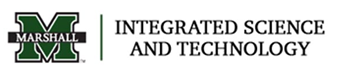 IST 236 – 101, CRN 2640Fall 2015 | Course SyllabusCourse DetailsMeeting Times: 	Tuesday and Thursday, 9:30AM – 10:45PMLocation: 		Weisburg Family Applied Engineering Complex (WAEC) Rm. 1104Course Description:	This is a three (3) credit hour course. This course covers fundamental topics of information technology including the concepts of object-orientation, linear data structures, data representation, data manipulation algorithms and their applications, and project participations. Prerequisites: 	IST 163 Programming Practicum with C++Required Texts: 	Starting Out with C++ Early Objects Eighth Edition, Gaddis et al.ISBN#: 9780133360929InstructorName: 			Matthew MundellOffice: 			Prichard Hall 208Phone: 			(304) 696-3436Email: 			mundell2@marshall.eduOffice Hours:		Tuesday 12:30PM – 1:30PMThursday 12:30PM – 4:00PMOr by appointment.ObjectivesThere will be three (3) contact hours of classroom lecture and discussion per week. Coursework will include classroom lectures, assignments, and exams along with in-class discussion.PoliciesComputer RequirementsCourse materials will be provided through MUOnline (http://www.marshall.edu/muonline/). Class announcements and other communications will be sent using your Blackboard account.  You can reach me by emailing me through MUOnline or at my Marshall email (mundell2@marshall.edu). Please use your official Marshall University email address when sending class related communications.  It’s good practice to check your email and MUOnline frequently (at least once a day).  If you have a smart phone, I encourage you to setup your Marshall account on it so you get notified as soon as possible when you receive email.Assignments will rely on Microsoft Visual Studio 2013.  This is provided on university computers.  As students in the IST Department, you also have access to put these on your personal computers through your DreamSpark accounts accessible via http://www.marshall.edu/isat/software/. GradingCoursework will account for the following percentages of your final grade: Assignments: 		60%Midterm Exam: 		20%Final Exam: 		20%Final letter grades are determined based on the following scale:90-100%		A80-89%			B70-79%			C60-69%			D0-59%			FThe instructor reserves the right to change these values depending on overall class performance and/or extenuating circumstances.Submission GuidelinesAssignments will be given and turned in through MUOnline unless otherwise noted.  Programming projects should be submitted as a compressed .zip file containing all relevant files, including solution (.sln), source and header files, .exe, and output files if applicable. Submissions should follow the following naming convention:	IST236_LastName_FirstInitial_AssignmentName.zipAssessment of WorkGrading of coursework will primarily be based on correctness; in other words if a given program compiles without error and exhibits the required functionality. However, the following will also be considered in grading programming projects:	Coding Efficiency	Documentation	Readability (Indentation, consistent naming schemes, etc.)	Robustness (How easily can your code be broken?)Late PolicyAssignments will be due by midnight on the date specified.  Assignments turned in late will be accepted at a penalty of 10% of the assignments value per day late. For example, if an assignment is due Thursday Sept. 3 at 11:59PM and it is turned in at 4:00AM Monday Sept. 7, the maximum grade it can receive is 60%. Remember, it is still much better to get a 60% and the experience than to get no credit at all.AttendanceAttending class is your best opportunity to practice the course materials, ask questions, and learn firsthand.  Regular attendance will improve your ability to complete assignments and exams and give you more experience to draw from when applying the skills you learn here in your personal and professional activities.  However, while highly recommended, attendance is NOT mandatory and your grade will not be directly impacted by a missed class.  You are still responsible for all assignments and exams.  If you have obligations which will cause you to miss an exam and inform me ahead of time OR you provide a University Excused Absence for an exam day, a make-up exam time will be arranged. Otherwise, missed exams will receive a grade of zero (0).Inclement WeatherStudents can find information concerning Marshall’s policy regarding inclement weather regarding inclement weather online via http://www.marshall.edu/ucomm/weatheremergency-closings/. Please note that a two-hour delay means that classes that begin at 10:00 a.m. begin on time. Classes that begin at 9:30 a.m. meet at 10:00 a.m. and continue for the remaining period of that class.  Withdrawal PolicyThis course follows standard University policy for withdrawals.  The last day to drop this course with a “W” is October 30.Cell PhonesPlease be respectful of others and set your phone to ‘Silent’ or ‘Vibrate’ during class.  If you need to take a call, please take it outside.Academic DishonestyAs described in the Marshall University Creed, Marshall University is an “Ethical Community reflecting honesty, integrity and fairness in both academic and extracurricular activities.  ”Academic Dishonesty is something that will not be tolerated as these actions are fundamentally opposed to “assuring the integrity of the curriculum through the maintenance of rigorous standards and high expectations for student learning and performance” as described in Marshall University’s Statement of Philosophy.  A student, by voluntarily accepting admission to the institution or enrolling in a class or course of study offered by Marshall University accepts the academic requirements and criteria of the institution. It is the student’s responsibility to be aware of policies regulating academic conduct, including the definitions of academic dishonesty, the possible sanctions and the appeal process.  For the purposes of this policy, an academic exercise is defined as any assignment, whether graded or ungraded, that is given in an academic course or must be completed toward the completion of degree or certification requirements. This includes, but is not limited to: Exams, quizzes, papers, oral presentations, data gathering and analysis, practical and creative work of any kind.   If you are found cheating on projects or plagiarizing answers from the Internet or other sources there will be no second chance.  In this course, STUDENTS ARE NOT TO “COPY & PASTE” MATERIAL FROM A SOURCE INTO ANY ASSIGNMENT UNLESS SPECIFICALLY AUTHORIZED BY THE INSTRUCTOR.  Your penalty is that you will receive a failing grade for the course.  In those cases in which the offense is particularly flagrant or where there are other aggravating circumstances, additional, non-academic, sanctions may be pursued through the Office of Judicial Affairs.  Notice of an act of academic dishonesty will be reported to the Department Chair, Dean of the College of Science, and to the Office of Academic Affairs.  Please refer to the Marshall University Undergraduate Catalog for a full definition of academic dishonesty.University PolicyBy enrolling in this course, you agree to the University Policies listed below.  Please read the full text of each policy by going to www.marshall.edu/academic-affairs and clicking on “Marshall University Policies.”  Or, you can access the policies directly by going to www.marshall.edu/academic-affairs/policies/.  Academic Dishonesty/Excused Absence Policy for Undergraduates/Computing Services Acceptable Use/Inclement Weather/Dead Week/Students with Disabilities/Academic Forgiveness/Academic Probation and Suspension/Academic Rights and Responsibilities of Students/Affirmative Action/Sexual HarassmentScheduleThe following is a tentative class schedule with topics and due dates.  Please note this may change based on class progress or extenuating circumstances.Learning OutcomesPracticeAssessmentStudents will be able to demonstrate a disciplined approach to problem solving methods using data structures.In class lecture and hands-on examples and discussionAssignments 1-8, Midterm Exam, Final ExamStudents will learn to use specific data structures such as linked lists, stacks and queues.In class lecture and hands-on examples and discussionAssignments 7, 8, Final ExamStudents will be able to provide a clear understanding of the concepts of data abstraction and abstract data types.In class lecture and hands-on examples and discussionAssignments 3-4, Midterm ExamStudents will be able to demonstrate the concepts of proper object oriented programming.In class lecture and hands-on examples and discussionAssignments 1-8, Midterm Exam, Final ExamStudents will be able to program using recursion.Lecture and in class hands-on practiceAssignment 5, Final ExamWeek 1TAugust 25Overview and SyllabusWeek 1RAugust 27Chapter 10Week 2TSeptember 1Chapter 10Week 2RSeptember 3Chapter 10Assignment 1 GivenWeek 3TSeptember 8Chapter 7Week 3RSeptember 10Chapter 7Week 4TSeptember 15Chapter 7Assignment 1 Due, 2 GivenWeek 4RSeptember 17Chapter 11Week 5TSeptember 22Chapter 11Week 5RSeptember 24Chapter 11Assignment 2 Due, 3 GivenWeek 6TSeptember 29Chapter 15Week 6ROctober 1Chapter 15Week 7TOctober 6Chapter 15Assignment 3 DueWeek 7ROctober 8ReviewWeek 8TOctober 13Midterm ExamWeek 8ROctober 15Chapter 14Week 9TOctober 20Chapter 14Assignment 4 GivenWeek 9ROctober 22Chapter 16Week 10TOctober 27Chapter 16Week 10ROctober 29Chapter 16Assignment 4 Due, 5 GivenWeek 11TNovember 3Chapter 17Week 11RNovember 5Chapter 17Week 12TNovember 10Chapter 17Assignment 5 Due, 6 GivenWeek 12RNovember 12Chapter 18Week 13TNovember 17Chapter 18Week 13RNovember 19Chapter 19Assignment 6 Due, 7 GivenWeek 14TNovember 24No Class – Thanksgiving BreakWeek 14RNovember 26No Class – Thanksgiving BreakWeek 15TDecember 1Dead Week, Chapter 19Week 15RDecember 3Dead Week, Final ReviewAssignment 7 DueWeek 16TDecember 8Final Exam – 8:00AM – 10:00AMWeek 16